Historic Rally Club of NSW / ACT Inc.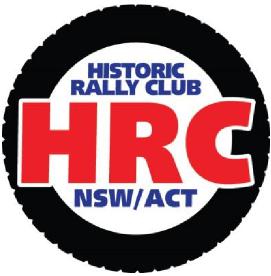 Self-Assessment Vehicle Safety CheckSocial Event This form is to be used for Self Checking of a vehicle entered in a Social event.Other types of event may require a more thorough vehicle check.Event Name: 	Event Date: 	Entrant: 		Address: Drivers Licence No: 		Expiry: Car Make & Model: Registration No: 	Registration Expiry: Log Book No: (if Issued)	 	Absence of excessive play in steering 		Brake Pedal height & feel				Seat & belt integrity					Wheel Security					Operation of Stop Lights				Operation of turn indicators			Tyre condition & tread depth			Windscreen, washers & wipers		I, the above named person, verify that I am the Registered owner of above vehicle, that the vehicle is in a Road worthy condition and that the Registration is current.Signed: 						Date: 